Informatie deelnemende werkgevers – 30 juni 2022ABN Amro (landelijk)
staat voor iedereen openDEELNAME ABN AMRO IS NOG ONDER VOORBEHOUDWij zijn ervan overtuigd dat talent geen beperking kent. Dus maken we er werk van om mensen met een arbeidsbeperking een plek te geven binnen ons bedrijf. Jaarlijks formuleren we doelen voor al onze bedrijfsonderdelen en zorgen we voor de best mogelijke begeleiding. Het is ons streven in 2025 225 collega’s met een arbeidsbeperking in dienst te hebben.
ASTICT (landelijk)
staat voor iedereen openWij bemiddelen voor functies en specialisaties als Software tester TMap, Helpdesk specialist Windows, Systeembeheerder Windows Linux, Developer .NET C# Java PHP, Ethical hacker, Cyber Securityspecialist en Data analist R Python.
Brunel (landelijk)
staat voor iedereen openBrunel is een bedrijf dat met consultancy, projectmanagement en detachering flexibele personeelsoplossingen biedt voor onze opdrachtgevers: bedrijven en de overheid. Brunel is beursgenoteerd en internationaal vertegenwoordigd in meer dan 40 landen. Maatschappelijk verantwoord ondernemen is een belangrijke pijler binnen Brunel. Wij willen een werkgever zijn voor iedere ondernemende en talentvolle specialist. In Nederland zijn we voor onze projecten en opdrachten in Engineering, IT, Legal, Risk & Finance en Digital Marketing & Communicatie voortdurend op zoek naar die specialisten. Kijk op onze website www.brunel.nl voor een actueel overzicht van de vacatures. Wij komen graag met jou in gesprek.
EnergieQ Sterk Sociaal (landelijk)
staat voor iedereen openHeb jij een arbeidsbeperking en/of kun jij om een andere reden extra ondersteuning gebruiken bij het vinden van werk? EnergieQ Sterk Sociaal helpt jou graag in de begeleiding naar een passende baan. Wij werken vanuit de overtuiging dat participatie van mensen met een arbeidsbeperking altijd begint bij werk. Vanuit werk maken wij de beste match tussen jou en onze opdrachtgevers. Hierbij staan jouw mogelijkheden centraal. Wij denken vanuit kansen, ontwikkeling en talent. FNV (midden Nederland)
staat voor iedereen open

Wie werkt bij de FNV doet ertoe. Want je werkt voor de grootste vakbond in Nederland en haar leden. Dat zijn werknemers, maar ook uitkeringsgerechtigden, jongeren en gepensioneerden. Samen helpen we die aan een sterke positie in de samenleving. Je kunt dus daadwerkelijk iets betekenen voor onze maatschappij. We hebben een stevige ambitie op het gebied van arbeid en inkomen. We vertolken de stem van onze leden in de politiek, in alle sectoren, in de bedrijven, lokaal, nationaal en internationaal.  Er is veel werk te verrichten! Prachtig dat je ons daarbij wilt helpen. Op onze website https://werkenbij.fnv.nl/ kun je kijken welke mogelijkheden we je op dit moment kunnen bieden.Regelmatig hebben wij bijvoorbeeld vacatures openstaan voor: Consultant, Gastlesdocent, Infoconsulent, Beleidsadviseur.
Gemeente Amsterdam (Amsterdam)
doelgroepenregistratie vereistWij komen graag in gesprek met gemotiveerde kandidaten die van betekenis willen zijn voor de stad Amsterdam.Het is van belang dat de werkzoekenden beschikken over een registratie in het Doelgroepenregister (of daar eventueel voor in aanmerking komen.)Nederlandse Spoorwegen (NS) (landelijk)
doelgroepenregistratie vereist

In Nederland is er een grote groep mensen met een arbeidsbeperking. Voor hen is het niet altijd gemakkelijk een passende baan te vinden. NS vindt het belangrijk om banen te creëren voor mensen met een arbeidsbeperking.  De banen die we voor mensen met een arbeidsbeperking aanbieden, vind je tussen onze openstaande vacatures. Deze hebben een extra label: participatiebaan. Wij zoeken kandidaten voor de afdeling finance, techniek en netwerkontwikkeling (waar ook de planning onder valt). Benieuwd naar de actuele vacatures? Kijk op https://werkenbijns.nl/vacatures/.Randstad Participatie (landelijk)
staat voor iedereen open

Randstad Participatie is een landelijke organisatie die in elke regio van het land vacatures heeft voor mensen met een afstand tot de arbeidsmarkt. Wij verzorgen werving en selectie, detachering en jobcoaching voor kandidaten en vacatures bij verschillende opdrachtgevers. Graag maken wij kennis met werkzoekenden om te onderzoeken wat we voor elkaar kunnen betekenen op het gebied van werk. Wij hebben een divers aanbod van actuele vacatures.https://www.randstad.nl/werknemers/diensten/participatie
Reveal Talent (landelijk)
staat voor iedereen open

Reveal overbrugt de afstand tussen werkgevers en mensen met daadkracht en technologie. Wij zijn er voor mensen met een afstand tot de arbeidsmarkt en helpen organisaties met de instroom van banen in het kader van de Banenafspraak of Social Return. Wij werken onder andere voor de Nationale Politie en enkele grote werkgevers.
Rijksoverheid – Team Diversiteit & Inclusie (landelijk)
doelgroepenregistratie vereist

Team Diversiteit & Inclusie ondersteunt het Rijk met verschillende diensten ter bevordering van diversiteit en inclusie op de werkvloer, waaronder de invulling van de Banenafspraak.
Wij willen graag kennismaken met mensen die in aanmerking willen komen voor een baan op mbo/hbo/wo-niveau bij een van de rijksdiensten in Nederland. Voorwaarde in het kader van de Banenafspraak is wel dat je bent opgenomen in het landelijke doelgroepregister. De Rijksoverheid is een hele grote, landelijke organisatie met heel veel verschillende mogelijkheden. Of je nu aan het werk wilt als administratief medewerker, beleidsmedewerker, juridisch medewerker, of een leuke functie binnen het IT-vakgebied zoekt, we hebben het allemaal.

Tijdens de Meet & Greet ga je in gesprek met een van de recruiters van Team D&I. Samen met hem/haar ga je onderzoeken welke mogelijkheden er zijn binnen jouw specifieke vakgebied (of daarbuiten).
Rituals (Amsterdam)
staat voor iedereen open Bij Rituals staat de well-being van onze consument en medewerkers centraal. Zo hopen wij iedereen van de kleine momenten te laten genieten en een betekenisvolle ervaring te geven. Op ons hoofdkantoor werk je samen met collega's die gepassioneerd zijn over het werk, ons merk en het vinden van zingeving in alledaagse dingen. We zijn op zoek naar mensen met karakter, enthousiasme en energie. Samen vormen we een community waar we best practices delen, samen lunchen, successen vieren en hard werken om onze organisatie elke dag beter te maken. Als bedrijf draait het om de schoonheid van de wereld en het omarmen van verschillende culturen, onze voertaal op kantoor is dan ook Engels. We geloven dat diversiteit en inclusiviteit op de werkvloer de prestaties en de productiviteit vergroten. Klinkt dit jou als muziek in de oren? Bekijk dan hier onze beschikbare vacatures: careers.rituals.com.Sociale Verzekeringsbank (SVB) (landelijk)
doelgroepenregistratie vereistWerken bij de SVB: kansen op interessant en waardevol werkDe SVB wil graag kennismaken met mensen die interessant en waardevol werk zoeken en die opgenomen staan in het doelgroepenregister van het UWV. We hebben ruimte voor ongeveer 30 extra plekken. We doen dit niet alleen om te voldoen aan de banenafspraak maar omdat de SVB het als goed werkgever belangrijk vindt om werkzoekenden met een afstand tot de arbeidsmarkt de gelegenheid te geven te integreren in het arbeidsproces en een inclusief werkgever te zijn.Samen met jou kijken we of we vanuit jouw vaardigheden, talenten en belastbaarheid het werk zo kunnen indelen dat er een toegankelijke baan uit ontstaat. De SVB vindt ontwikkeling belangrijk. Dat betekent dat je kansen krijgt om te groeien in je functie of door te groeien binnen de SVB. Denk je dat je met jouw opleiding of ervaring kan bijdragen aan ons werk? Kom dan kennis met ons maken. Twijfel je of de Sociale Verzekeringsbank wat voor je is? Kom met je vragen naar de meet en greet, we beantwoorden ze graag voor je.
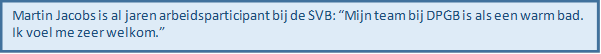 Wat voor werk doen mensen bij de SVB?Veel collega’s hebben een juridische en of administratieve achtergrond: ze behandelen de dossiers van burgers/klanten en staan hen te woord. Andere collega’s schrijven beleid, standaardbrieven en instructies om deze collega’s te ondersteunen bij hun werk. We hebben ook een grote IT-afdeling die de systemen onderhoudt die nodig zijn om ons werk te doen voor ongeveer vijf miljoen burgers. Maar we hebben bijvoorbeeld ook een afdeling strategie en externe betrekkingen, audit dienst, data-analisten, proces-analisten, HR, een financiële afdeling, vertalers (voor brieven uit het buitenland) en een eigen Academie die mensen opleidt in de wetten die we uitvoeren.Wat is de Sociale Verzekeringsbank?Wij werken aan de (financiële) bestaanszekerheid van burgers in Nederland. Dit filmpje legt het in 3 minuten uit: https://www.svb.nl/nl/over-de-svb/wie-zijn-we/het-verhaal-van-de-svb.Verder zijn we enorm trots dat we verkozen zijn tot “overheidsorganisatie van het jaar”. We voeren ons werk goed uit én we proberen het verschil te maken als de regels te ingewikkeld worden voor individuele burgers.Standplaats en reisafstandEr is vaak flexibiliteit mogelijk als reizen bezwaarlijk is: bijna alle 4000 collega’s werken sinds de coronacrisis thuis. Na corona gaan we deels terug naar kantoor. Afhankelijk van werkplek en functie zal je meer of minder thuis kunnen werken. In de periode dat je wordt ingewerkt werk je waarschijnlijk meer tijd op kantoor.Het hoofdkantoor staat in Amstelveen. Dat is de standplaats voor veel staffuncties, samen met de locaties in Utrecht. De collega’s die dossiers behandelen en burgers te woord staan, werken verspreid door het land in tien verschillende kantoren, die goed per openbaar vervoer te bereiken zijn. Als je door je beperking niet met het openbaar vervoer kan reizen, regelen we een parkeerplaats voor je.Belangrijk voor mensen die visuele hulpsoftware en hardware gebruiken: dit werkt niet of nauwelijks met onze thuiswerkplek. In die situaties is voltijds op kantoor werken nog noodzakelijk. Ondanks de inzet van gespecialiseerde bureaus is dit tot op heden nog niet gelukt.ArbeidsvoorwaardenAls er sprake is van een match tussen jou en de SVB starten we in principe met een proefplaatsing vanuit het UWV of de gemeente. Als dat goed gaat kom je daarna voor bepaalde tijd in dienst bij de SVB. In geval je goed functioneert en er is sprake van structureel werk kan aan jou na verloop van tijd een contract voor onbepaalde tijd worden aangeboden.Je salaris is afhankelijk je werkzaamheden, ervaring, belastbaarheid en je loonwaarde. De SVB heeft daarnaast een modern arbeidsvoorwaardenpakket dat o.a. bestaat uit een Individueel keuzebudget (16,33% van je salaris), ruim 5 weken vakantie (bij een voltijds dienstverband), volop ontwikkelmogelijkheden en een goede reiskostenvergoeding.
Teamwerk (landelijk)
staat voor iedereen open/soms doelgroepenregistratie vereistTeamwerk zoekt met jou de baan die bij jou past! Wil je bijvoorbeeld werken bij de Belastingdienst, de Politie of een Ministerie, dan moet je al in het Doelgroepregister (DGR) staan. We volgen onze opdrachtgevers door heel Nederland. Je moet wel minimaal 12 uur per week kunnen werken. Opbouw van uren is altijd bespreekbaar. Na een succesvol gesprek, bij bovengenoemde bedrijven is het afhankelijk van het soort screening wanneer de startdatum zal zijn. Dat kan wel even duren.
Voor een opdrachtgever in Mijdrecht zoeken we Marketing Communicatie medewerkers. Voorkeur met DGR, geen eis.
Voor een opdrachtgever een consultancy bedrijf, specialisatie Duurzaamheid, op Schiphol Oost. Goed met OV bereikbaar of parkeren op eigen terrein zoeken we een slimme, accurate financieel administratief medewerker. HBO opleiding in een financieel administratieve richting. Circa 24 uur per week. Je hebt affiniteit met ICT. Naast de gebruikelijke taken horen projectadministratie en projectinrichting ook bij jouw taken. Evenals opstellen en beheer van contracten met klanten en leveranciers. Je werkt samen met de controller/accountant.
Voor een ICT bedrijf in de Randstad, zoeken we kandidaten in bezit van rijbewijs, die lichte ICT (ook infra) werkzaamheden zelfstandig kunnen uitvoeren bij klanten van Dordrecht tot aan Amsterdam.
Door heel Nederland zijn we regelmatig op zoek naar medewerkers die koffiemachines willen verzorgen. Deze functie is voor 37,5 uur en een rijbewijs is een pre. Ook moet je een VOG kunnen aanvragen.
Bij een hotel in Breukelen zijn we regelmatig op zoek naar medewerkers zoals Keuken Assistent, Medewerker Huishoudelijke algemene dienst en facilitair.
Bij een Hotel in Veenendaal zijn we op zoek naar een spoelkeukenmedewerker.
Van Den Haag tot aan Rotterdam (De Randstad) zoeken we regelmatig mensen die in de spoelkeuken willen werken. Soms aangevuld met cateringwerkzaamheden. Gemiddeld 20 uur per week.
Voor Artis zoeken we kandidaten voor verschillende functies. Deze functies zijn bedoeld voor kandidaten uit Amsterdam, Weesp en Diemen en zijn minimaal 12 uur per week waarvan ook in de weekenden:
Een medewerker Publieksservice:
Het creëren van een optimale ervaring voor de bezoekers. De werkzaamheden bestaan uit het verkopen van dagkaarten, het actief verkopen van artikelen waaronder het Artis-lidmaatschap en het ontvangen van bezoekers in het Artis-park en micropia
Ondersteunende medewerker beveiliging
Rondlopen in het park met portofoon en met een EHBO-kit om kinderen die gevallen zijn te voorzien van een pleister, indien nodig om bijstand te vragen, mensen de weg wijzen eventueel. Zichtbaar zijn als host op een niet opdringerige manier. Kindjes die hun ouders/verzorgers kwijt zijn naar de kassa brengen. Batterijen vervangen van schuifdeuren naar binnen verblijven.
Publieksbegeleider
Als publieksbegeleider ben je actief op verschillende locaties in het Artis park. Het Planetarium, Micropia en in de toekomst ook het Groote Museum. Je bent het eerste aanspreekpunt voor de bezoekers.
We bemiddelen kandidaten die opgenomen zijn in het doelgroepregister zoals Wajong of WWB met DGR of WIA. Beloning conform opleidingsniveau. Reiskosten worden volledig vergoed.
En voel je vrij om ook aan te geven, als je nu nog niet op zoek bent, maar wel benaderd wilt worden als wij een interessante baan voor je tegenkomen, om je gegevens aan ons door te geven. Lukt het niet op deze bijeenkomst van Onbeperkt aan de Slag. Mag je gerust mailen naar recuiter@team-werk.nl wil je liever even bellen: Wendy Ebing 06 19 54 57 30. En kom je on-line naar de bijeenkomst van 9 november dan is het heel fijn als je jouw cv meeneemt en ter plekke upload. Tot binnenkort. En hopelijk ben jij een kandidaat die we via deze bijeenkomst van Onbeperkt aan de Slag bemiddelen naar een interessante baan!
USG Restart (landelijk)
doelgroepenregistratie vereistWij zijn altijd op zoek naar bijzonder talent met welke achtergrond dan ook.Wij detacheren in heel Nederland en zijn actief in alle branches.Zou jij bij een bepaald bedrijf of regio willen werken? Kom dan vooral met ons in gesprek. Dan kijken wij samen of wij dit mogelijk kunnen maken.UWV (landelijk)
doelgroepenregistratie vereistHet UWV is altijd op zoek naar HBO of WO geschoolde kandidaten. Dit kan zijn van WEB designer tot TESTER. Heb je deze achtergrond dan gaan wij graag met je in gesprek. Wij kijken vooral naar wat je wel kunt en naar je mogelijkheden.
Wij kijken er naar uit je te ontmoeten op deze Meet&Greet! 
Van Lanschot (landelijk)
staat voor iedereen open Het verhaal van Van Lanschot Kempen is een boeiend verhaal. Het is een verhaal over mensen die durven en actief zijn. Een verhaal over intelligente doeners die verantwoordelijkheid nemen, verwachtingen overtreffen, de kansen die ze zien goed overwegen en daarna verzilveren. Mensen die ondernemen, altijd inzet tonen voor hun werk en hun steentje willen bijdragen aan belangrijke thema’s als duurzaamheid en vitaliteit. Ben jij zo iemand? Dan krijg je bij ons alle kansen.Diversiteit staat bij Van Lanschot Kempen hoog in het vaandel. Om dit succesvol te maken is een inclusieve cultuur randvoorwaardelijk. Dit vraagt om een inclusieve mindset van elke medewerker zodat iedereen bij Van Lanschot Kempen zich thuis voelt ongeacht je achtergrond of het geluid dat je laat horen. Dit gaat niet alleen over acceptatie maar ook over écht gezien en gehoord worden.   Wil je meer weten over ons of over de openstaande vacatures? Ga dan naar: www.werkenbijvanlanschotkempen.nlVGZ (Zuidoost Nederland)
staat voor iedereen open Met ruim 4 miljoen verzekerden zijn we één van de grootste zorgverzekeraars zonder winstoogmerk van Nederland. 
Wij nodigen jou uit om samen met bijna 2.000 collega's de antwoorden te vinden om de zorg in Nederland zinnig en betaalbaar te houden. Dat is een spannende wegm, die vraagt om mensen met scherpte en ondernemerschap. Samen zoeken we steeds weer naar nieuwe wegen en oplossingen in heel complexe problematiek.VGZ is opgedeeld in verschillende vakgebieden: Klantcontact, IT, Data & Analytics, Marketing & Communicatie, Zorg, Staf & Support en Finance. Neem een kijkje op onze website om zo alvast een indruk te krijgen van de vacatures die open staan.
VGZ vindt het belangrijk om een afspiegeling te zijn van de maatschappij en we kijken uit om in gesprek te gaan met jou.VodafoneZiggo (landelijk)
staat voor iedereen open
Twee merken. Eén bedrijf. Wij zijn VodafoneZiggo. Allemaal werken we aan één doel: zorgen dat onze klanten altijd verbonden zijn en toegang hebben tot de beste entertainment. Dat kun je doen als ICT-er, winkelmedewerker, klantenservicemedewerker of met een functie op onze kantoren, bijvoorbeeld als marketeer of netwerkdesigner. VodafoneZiggo vindt het belangrijk dat iedereen zijn talenten kan benutten. Benieuwd naar wat we te bieden hebben? Kijk dan op onze carrièrewebsite of check de vacatures op https://www.vodafoneziggo.nl/werken-bij/ en kom met ons in gesprek. 